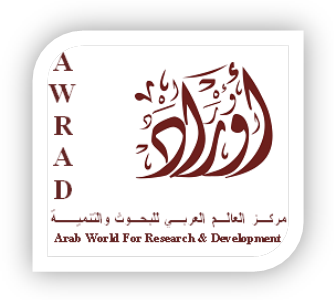 ﴿نتائج استطلاع الرأي العام الفلسطيني﴾(الجداول)الوضع الفلسطيني العامبعد خمسة شهور على التصويت في الأمم المتحدة والعدوان على غزةالانتخابات المصالحةالسلطة والحكومةزيارة اوباما لفلسطينالثورات العربيةتاريخ النشــر: 16 نيسان 2013   العمل الميـداني: 2-4 نيسان 2013حجم العينة: 1200 فلسطيني/ة في الضفة الغربية وقطاع غزةنسبة الخطأ ± 3%مركز العالم العربي للبحوث والتنمية- رام الله- غزة، فلسطينتلفاكس: 00970-2-2950957/8   البريد الإلكتروني: awrad@awrad.org    الصفحة الالكترونية: www.awrad.orgالقسم الأول: الوضع الفلسطيني العامالقسم الثاني: بعد خمسة شهور على التصويت في الامم المتحدة والعدوان على غزةالقسم الثالث: الانتخاباتالقسم الرابع: المصالحةالقسم الخامس: السلطة والحكومةالقسم السادس: زيارة اوباما لفلسطينالقسم السابع: الثورات العربيةالضفة الغربيةقطاع غزةالمجموعبشكل عام، هل تعتقد بأن المجتمع الفلسطيني يسير في ..........؟بشكل عام، هل تعتقد بأن المجتمع الفلسطيني يسير في ..........؟بشكل عام، هل تعتقد بأن المجتمع الفلسطيني يسير في ..........؟بشكل عام، هل تعتقد بأن المجتمع الفلسطيني يسير في ..........؟الاتجاه الصحيح43.3%42.0%42.8%الاتجاه الخاطئ51.1%54.4%52.3%لا اعرف/ لا رأي5.6%3.6%4.8%الضفة الغربيةقطاع غزةالمجموعبشكل عام، هل أنت متفائل أم متشائم إزاء المستقبل في فلسطين؟بشكل عام، هل أنت متفائل أم متشائم إزاء المستقبل في فلسطين؟بشكل عام، هل أنت متفائل أم متشائم إزاء المستقبل في فلسطين؟بشكل عام، هل أنت متفائل أم متشائم إزاء المستقبل في فلسطين؟متفائل56.6%59.8%57.8%متشائم40.9%38.7%40.1%لا اعرف2.5%1.6%2.2%الضفة الغربيةقطاع غزةالمجموعبعد مضي خمسة شهور على توجه الرئيس محمود عباس إلى الأمم المتحدة وتحقيقه دولة فلسطينية غير عضو- بوضع مراقب- في الامم المتحدة، أريد منك أن تقول لي هل أنت موافق بشدة أو موافق أو غير موافق أو غير موافق بشدة على عبارة "أن التصويت في الأمم المتحدة يعتبر انتصارا للقضية الفلسطينية"؟بعد مضي خمسة شهور على توجه الرئيس محمود عباس إلى الأمم المتحدة وتحقيقه دولة فلسطينية غير عضو- بوضع مراقب- في الامم المتحدة، أريد منك أن تقول لي هل أنت موافق بشدة أو موافق أو غير موافق أو غير موافق بشدة على عبارة "أن التصويت في الأمم المتحدة يعتبر انتصارا للقضية الفلسطينية"؟بعد مضي خمسة شهور على توجه الرئيس محمود عباس إلى الأمم المتحدة وتحقيقه دولة فلسطينية غير عضو- بوضع مراقب- في الامم المتحدة، أريد منك أن تقول لي هل أنت موافق بشدة أو موافق أو غير موافق أو غير موافق بشدة على عبارة "أن التصويت في الأمم المتحدة يعتبر انتصارا للقضية الفلسطينية"؟بعد مضي خمسة شهور على توجه الرئيس محمود عباس إلى الأمم المتحدة وتحقيقه دولة فلسطينية غير عضو- بوضع مراقب- في الامم المتحدة، أريد منك أن تقول لي هل أنت موافق بشدة أو موافق أو غير موافق أو غير موافق بشدة على عبارة "أن التصويت في الأمم المتحدة يعتبر انتصارا للقضية الفلسطينية"؟موافق بشدة29.2%40.0%33.3%موافق41.7%37.3%40.0%غير موافق20.4%11.8%17.2%غير موافق بشدة6.3%6.4%6.3%لا اعرف2.4%4.4%3.2%الضفة الغربيةقطاع غزةالمجموعبعد مضي خمسة شهور على توقف إطلاق النار وإعلان التهدئة بين الفصائل الفلسطينية بقيادة حركة حماس والحكومة الإسرائيلية، أريد منك أن تقول لي هل أنت موافق بشدة أو موافق أو غير موافق أو غير موافق بشدة على عبارة " أن المواجهة مع الإسرائيليين ومن ثم ابرام التهدئة معهم يعتبر انتصارا حقيقيا للفلسطينيين."؟بعد مضي خمسة شهور على توقف إطلاق النار وإعلان التهدئة بين الفصائل الفلسطينية بقيادة حركة حماس والحكومة الإسرائيلية، أريد منك أن تقول لي هل أنت موافق بشدة أو موافق أو غير موافق أو غير موافق بشدة على عبارة " أن المواجهة مع الإسرائيليين ومن ثم ابرام التهدئة معهم يعتبر انتصارا حقيقيا للفلسطينيين."؟بعد مضي خمسة شهور على توقف إطلاق النار وإعلان التهدئة بين الفصائل الفلسطينية بقيادة حركة حماس والحكومة الإسرائيلية، أريد منك أن تقول لي هل أنت موافق بشدة أو موافق أو غير موافق أو غير موافق بشدة على عبارة " أن المواجهة مع الإسرائيليين ومن ثم ابرام التهدئة معهم يعتبر انتصارا حقيقيا للفلسطينيين."؟بعد مضي خمسة شهور على توقف إطلاق النار وإعلان التهدئة بين الفصائل الفلسطينية بقيادة حركة حماس والحكومة الإسرائيلية، أريد منك أن تقول لي هل أنت موافق بشدة أو موافق أو غير موافق أو غير موافق بشدة على عبارة " أن المواجهة مع الإسرائيليين ومن ثم ابرام التهدئة معهم يعتبر انتصارا حقيقيا للفلسطينيين."؟موافق بشدة23.5%43.3%30.9%موافق46.2%34.2%41.7%غير موافق23.2%13.3%19.5%غير موافق بشدة4.8%7.3%5.8%لا اعرف2.3%1.8%2.1%الضفة الغربيةقطاع غزةالمجموعبعد مضي خمسة شهور على التصويت في الامم المتحدة ووقف العدوان على غزة، أي نهج من التالية تفضل لتحسين وضع القضية الفلسطينية؟بعد مضي خمسة شهور على التصويت في الامم المتحدة ووقف العدوان على غزة، أي نهج من التالية تفضل لتحسين وضع القضية الفلسطينية؟بعد مضي خمسة شهور على التصويت في الامم المتحدة ووقف العدوان على غزة، أي نهج من التالية تفضل لتحسين وضع القضية الفلسطينية؟بعد مضي خمسة شهور على التصويت في الامم المتحدة ووقف العدوان على غزة، أي نهج من التالية تفضل لتحسين وضع القضية الفلسطينية؟النهج المستخدم من قبل حركة فتح والرئيس محمود عباس43.6%44.4%43.9%النهج المستخدم من قبل حركة حماس وخالد مشعل25.9%31.1%27.9%أخرى12.2%16.2%13.7%لا اعرف18.3%8.2%14.5%الضفة الغربيةقطاع غزةالمجموعهل تعتقد بأنه يجب إجراء الانتخابات التشريعية فورا في الضفة الغربية وقطاع غزة؟هل تعتقد بأنه يجب إجراء الانتخابات التشريعية فورا في الضفة الغربية وقطاع غزة؟هل تعتقد بأنه يجب إجراء الانتخابات التشريعية فورا في الضفة الغربية وقطاع غزة؟هل تعتقد بأنه يجب إجراء الانتخابات التشريعية فورا في الضفة الغربية وقطاع غزة؟نعم83.0%89.1%85.3%لا12.7%10.0%11.7%لا اعرف4.3%0.9%3.0%الضفة الغربيةقطاع غزةالمجموعهل تعتقد بأنه يجب إجراء الانتخابات الرئاسية فورا في الضفة الغربية وقطاع غزة؟هل تعتقد بأنه يجب إجراء الانتخابات الرئاسية فورا في الضفة الغربية وقطاع غزة؟هل تعتقد بأنه يجب إجراء الانتخابات الرئاسية فورا في الضفة الغربية وقطاع غزة؟هل تعتقد بأنه يجب إجراء الانتخابات الرئاسية فورا في الضفة الغربية وقطاع غزة؟نعم82.1%89.8%85.0%لا13.9%9.1%12.1%لا اعرف4.0%1.1%2.9%الضفة الغربيةقطاع غزةالمجموعإذا تم إجراء الانتخابات التشريعية اليوم، وترشحت الأحزاب التالية، لمن ستصوت؟إذا تم إجراء الانتخابات التشريعية اليوم، وترشحت الأحزاب التالية، لمن ستصوت؟إذا تم إجراء الانتخابات التشريعية اليوم، وترشحت الأحزاب التالية، لمن ستصوت؟إذا تم إجراء الانتخابات التشريعية اليوم، وترشحت الأحزاب التالية، لمن ستصوت؟حركة التحرير  الوطني الفلسطيني "فتح"39.3%44.2%41.1%حركة المقاومة الاسلامية "حماس"15.2%19.3%16.8%الجبهة الشعبية لتحرير فلسطين2.8%1.6%2.3%المبادرة الوطنية الفلسطينية2.5%1.1%2.0%حركة الجهاد الاسلامي1.6%1.6%1.6%الجبهة الديمقراطية لتحرير فلسطين1.5%1.1%1.3%حزب التحرير الاسلامي0.3%0.2%حزب الشعب الفلسطيني0.3%0.2%غير ذلك1.7%3.8%2.5%لم اقرر20.3%14.9%18.3%لن أصوت14.6%12.4%13.8%الضفة الغربيةقطاع غزةالمجموعفي هذا السؤال، سأعطيك 12 مرشحا، أي منهم ستنتخبه لرئاسة السلطة الوطنية الفلسطينية؟في هذا السؤال، سأعطيك 12 مرشحا، أي منهم ستنتخبه لرئاسة السلطة الوطنية الفلسطينية؟في هذا السؤال، سأعطيك 12 مرشحا، أي منهم ستنتخبه لرئاسة السلطة الوطنية الفلسطينية؟في هذا السؤال، سأعطيك 12 مرشحا، أي منهم ستنتخبه لرئاسة السلطة الوطنية الفلسطينية؟محمود عباس31.0%31.8%31.3%إسماعيل هنية11.0%15.8%12.8%مروان البرغوثي9.2%6.2%8.1%خالد مشعل5.5%4.0%4.9%مصطفى البرغوثي4.3%4.0%4.2%محمد دحلان1.5%7.8%3.8%أحمد سعدات2.1%2.4%2.3%سلام فياض1.6%2.2%1.8%رمضان شلح1.8%0.7%محمود العالول0.8%0.5%محمود الزهار0.3%0.4%0.3%ناصر الدين الشاعر0.3%0.2%لا أعرف/غير متأكد11.8%12.4%12.0%لن أصوت20.7%11.1%17.1%الضفة الغربيةقطاع غزةالمجموعلو ترشح لمنصب الرئاسة فقط كل من -----، من ستنتخب؟لو ترشح لمنصب الرئاسة فقط كل من -----، من ستنتخب؟لو ترشح لمنصب الرئاسة فقط كل من -----، من ستنتخب؟لو ترشح لمنصب الرئاسة فقط كل من -----، من ستنتخب؟محمود عباس44.9%47.3%45.8%خالد مشعل20.7%26.9%23.0%لا اعرف\غير متأكد11.2%8.2%10.1%لن اصوت 23.1%17.6%21.0%الضفة الغربيةقطاع غزةالمجموعلو ترشح لمنصب الرئاسة فقط كل من -----، من ستنتخب؟لو ترشح لمنصب الرئاسة فقط كل من -----، من ستنتخب؟لو ترشح لمنصب الرئاسة فقط كل من -----، من ستنتخب؟لو ترشح لمنصب الرئاسة فقط كل من -----، من ستنتخب؟محمود عباس45.1%48.0%46.2%إسماعيل هنية20.2%27.3%22.9%لا اعرف\غير متأكد10.4%8.0%9.5%لن اصوت 24.2%16.7%21.4%الضفة الغربيةقطاع غزةالمجموعهل أنت متفائل أم متشائم من تحقيق المصالحة بين حركتي فتح وحماس ؟هل أنت متفائل أم متشائم من تحقيق المصالحة بين حركتي فتح وحماس ؟هل أنت متفائل أم متشائم من تحقيق المصالحة بين حركتي فتح وحماس ؟هل أنت متفائل أم متشائم من تحقيق المصالحة بين حركتي فتح وحماس ؟متفائل61.1%52.0%57.7%متشائم34.9%47.1%39.5%لا أعرف4.0%0.9%2.8%الضفة الغربيةقطاع غزةالمجموعهل تعتقد بأن حركة فتح جدية في إنهاء الانقسام؟هل تعتقد بأن حركة فتح جدية في إنهاء الانقسام؟هل تعتقد بأن حركة فتح جدية في إنهاء الانقسام؟هل تعتقد بأن حركة فتح جدية في إنهاء الانقسام؟نعم53.7%58.7%55.6%لا37.2%36.7%37.0%لا أعرف9.1%4.7%7.4%الضفة الغربيةقطاع غزةالمجموعهل تعتقد بأن حركة حماس جدية في إنهاء الانقسام؟هل تعتقد بأن حركة حماس جدية في إنهاء الانقسام؟هل تعتقد بأن حركة حماس جدية في إنهاء الانقسام؟هل تعتقد بأن حركة حماس جدية في إنهاء الانقسام؟نعم47.5%38.7%44.2%لا41.8%54.9%46.7%لا أعرف10.7%6.4%9.1%الضفة الغربيةقطاع غزةالمجموعللتعامل مع المأزق الحالي بين حركتي فتح وحماس، ما هي أفضل الطرق لإنهاء الانقسام برأيك؟للتعامل مع المأزق الحالي بين حركتي فتح وحماس، ما هي أفضل الطرق لإنهاء الانقسام برأيك؟للتعامل مع المأزق الحالي بين حركتي فتح وحماس، ما هي أفضل الطرق لإنهاء الانقسام برأيك؟للتعامل مع المأزق الحالي بين حركتي فتح وحماس، ما هي أفضل الطرق لإنهاء الانقسام برأيك؟دعوة فورية لعقد انتخابات جديدة27.9%48.0%35.5%تشكيل حكومة وحدة وطنية من فتح وحماس49.2%43.3%47.0%لا شيء مما ذكر قد ينجح في إنهاء هذه الأزمة17.8%6.4%13.5%لا أعرف5.1%2.2%4.0%الضفة الغربيةقطاع غزةالمجموعكيف تقيم الأداء العام للحكومة بقيادة سلام فياض؟كيف تقيم الأداء العام للحكومة بقيادة سلام فياض؟كيف تقيم الأداء العام للحكومة بقيادة سلام فياض؟كيف تقيم الأداء العام للحكومة بقيادة سلام فياض؟ايجابي13.2%33.8%21.0%متوسط37.0%28.0%33.6%سلبي44.9%30.2%39.4%لا اعرف4.8%8.0%6.0%الضفة الغربيةقطاع غزةالمجموعكيف تقيم الأداء العام للحكومة بقيادة إسماعيل هنية؟كيف تقيم الأداء العام للحكومة بقيادة إسماعيل هنية؟كيف تقيم الأداء العام للحكومة بقيادة إسماعيل هنية؟كيف تقيم الأداء العام للحكومة بقيادة إسماعيل هنية؟ايجابي22.9%26.7%24.3%متوسط36.2%32.4%34.8%سلبي26.5%37.6%30.6%لا اعرف14.4%3.3%10.3%الضفة الغربيةقطاع غزةالمجموعإذا كان لديك الاختيار بين الحكومتين الأولى بقيادة فياض والثانية بقيادة هنية أي منهما تختاره لإدارة الحكومة في منطقتك؟إذا كان لديك الاختيار بين الحكومتين الأولى بقيادة فياض والثانية بقيادة هنية أي منهما تختاره لإدارة الحكومة في منطقتك؟إذا كان لديك الاختيار بين الحكومتين الأولى بقيادة فياض والثانية بقيادة هنية أي منهما تختاره لإدارة الحكومة في منطقتك؟إذا كان لديك الاختيار بين الحكومتين الأولى بقيادة فياض والثانية بقيادة هنية أي منهما تختاره لإدارة الحكومة في منطقتك؟الحكومة بقيادة هنية24.6%29.6%26.5%الحكومة بقيادة فياض22.2%37.1%27.8%لا لكلا الحكومتين46.1%28.9%39.6%لا أعرف7.1%4.4%6.1%الضفة الغربيةقطاع غزةالمجموعإذا ما تم التوافق على حكومة وحدة وطنية أي من القيادات التالية ترشحه ليكون رئيسا للوزراء؟إذا ما تم التوافق على حكومة وحدة وطنية أي من القيادات التالية ترشحه ليكون رئيسا للوزراء؟إذا ما تم التوافق على حكومة وحدة وطنية أي من القيادات التالية ترشحه ليكون رئيسا للوزراء؟إذا ما تم التوافق على حكومة وحدة وطنية أي من القيادات التالية ترشحه ليكون رئيسا للوزراء؟إسماعيل هنية24.7%28.7%26.2%سلام فياض14.9%28.4%20.0%مصطفى البرغوثي20.0%14.4%17.9%منيب المصري9.4%2.2%6.7%حنان عشراوي8.4%3.1%6.4%جمال الخضري1.9%1.3%1.7%زياد ابو عمر0.4%0.4%0.4%محمد مصطفى0.7%0.4%شخصية أخرى19.7%21.3%20.3%الضفة الغربيةقطاع غزةالمجموعبشكل عام، هل أنت متفق أم غير متفق مع الأداء العام لمحمود عباس؟بشكل عام، هل أنت متفق أم غير متفق مع الأداء العام لمحمود عباس؟بشكل عام، هل أنت متفق أم غير متفق مع الأداء العام لمحمود عباس؟بشكل عام، هل أنت متفق أم غير متفق مع الأداء العام لمحمود عباس؟متفق55.2%55.3%55.3%غير متفق39.8%40.7%40.1%لا أعرف/لا رأي5.0%4.0%4.6%الضفة الغربيةقطاع غزةالمجموعبشكل عام، هل أنت متفق أم غير متفق مع الأداء العام لسلام فياض؟بشكل عام، هل أنت متفق أم غير متفق مع الأداء العام لسلام فياض؟بشكل عام، هل أنت متفق أم غير متفق مع الأداء العام لسلام فياض؟بشكل عام، هل أنت متفق أم غير متفق مع الأداء العام لسلام فياض؟متفق29.0%45.1%35.0%غير متفق63.1%48.9%57.8%لا أعرف/لا رأي7.9%6.0%7.2%الضفة الغربيةقطاع غزةالمجموعبشكل عام، هل أنت متفق أم غير متفق مع الأداء العام لإسماعيل هنية؟بشكل عام، هل أنت متفق أم غير متفق مع الأداء العام لإسماعيل هنية؟بشكل عام، هل أنت متفق أم غير متفق مع الأداء العام لإسماعيل هنية؟بشكل عام، هل أنت متفق أم غير متفق مع الأداء العام لإسماعيل هنية؟متفق38.2%40.4%39.0%غير متفق50.3%54.2%51.8%لا أعرف/لا رأي11.5%5.3%9.2%الضفة الغربيةقطاع غزةالمجموعبشكل عام، هل أنت متفق أم غير متفق مع الأداء العام لخالد مشعل؟بشكل عام، هل أنت متفق أم غير متفق مع الأداء العام لخالد مشعل؟بشكل عام، هل أنت متفق أم غير متفق مع الأداء العام لخالد مشعل؟بشكل عام، هل أنت متفق أم غير متفق مع الأداء العام لخالد مشعل؟متفق36.7%38.4%37.4%غير متفق50.5%53.8%51.8%لا أعرف/لا رأي12.7%7.8%10.9%الضفة الغربيةقطاع غزةالمجموعهل تابعت الاخبار المتعلقة بزيارة الرئيس الأمريكي أوباما الى الاراضي الفلسطينية؟هل تابعت الاخبار المتعلقة بزيارة الرئيس الأمريكي أوباما الى الاراضي الفلسطينية؟هل تابعت الاخبار المتعلقة بزيارة الرئيس الأمريكي أوباما الى الاراضي الفلسطينية؟هل تابعت الاخبار المتعلقة بزيارة الرئيس الأمريكي أوباما الى الاراضي الفلسطينية؟نعم77.2%55.8%69.1%لا22.8%44.2%30.9%الضفة الغربيةقطاع غزةالمجموعهل سمعت بالمؤتمر الصحفي المشترك للرئيسين محمود عباس ونظيره الأمريكي أوباما في رام الله؟هل سمعت بالمؤتمر الصحفي المشترك للرئيسين محمود عباس ونظيره الأمريكي أوباما في رام الله؟هل سمعت بالمؤتمر الصحفي المشترك للرئيسين محمود عباس ونظيره الأمريكي أوباما في رام الله؟هل سمعت بالمؤتمر الصحفي المشترك للرئيسين محمود عباس ونظيره الأمريكي أوباما في رام الله؟نعم55.0%32.4%46.5%لا45.0%67.6%53.5%الضفة الغربيةقطاع غزةالمجموعهل تؤيد أم تعارض العودة إلى المفاوضات في الوقت الحالي؟هل تؤيد أم تعارض العودة إلى المفاوضات في الوقت الحالي؟هل تؤيد أم تعارض العودة إلى المفاوضات في الوقت الحالي؟هل تؤيد أم تعارض العودة إلى المفاوضات في الوقت الحالي؟أؤيد49.3%53.1%50.7%أعارض43.8%42.7%43.4%لا أعرف6.9%4.2%5.9%الضفة الغربيةقطاع غزةالمجموعهل تؤيد أم تعارض العودة إلى المفاوضات في حال تم ايقاف كامل النشاط الاستيطاني؟هل تؤيد أم تعارض العودة إلى المفاوضات في حال تم ايقاف كامل النشاط الاستيطاني؟هل تؤيد أم تعارض العودة إلى المفاوضات في حال تم ايقاف كامل النشاط الاستيطاني؟هل تؤيد أم تعارض العودة إلى المفاوضات في حال تم ايقاف كامل النشاط الاستيطاني؟أؤيد76.9%74.7%76.1%أعارض18.6%22.4%20.0%لا أعرف4.5%2.9%3.9%الضفة الغربيةقطاع غزةالمجموعبرأيك ما هي الاجراءات الواجب اتخاذها قبل البدء بالمفاوضات؟برأيك ما هي الاجراءات الواجب اتخاذها قبل البدء بالمفاوضات؟برأيك ما هي الاجراءات الواجب اتخاذها قبل البدء بالمفاوضات؟برأيك ما هي الاجراءات الواجب اتخاذها قبل البدء بالمفاوضات؟التقليل من القيود المفروضة على مناطق السلطة الفلسطينية ومناطق المعروفة بـ"C"11.2%10.7%11.0% اطلاق سراح الاسرى الفلسطينيين من السجون الاسرائيلية73.8%73.6%73.7%امكانية الوصول إلى القدس والأماكن المقدسة6.9%11.6%8.7%أخرى4.1%1.3%3.1% لا أعرف3.9%2.9%3.5%الضفة الغربيةقطاع غزةالمجموعهل أنت متابع للأحداث التي تجري فيها ثورات الربيع العربي في مصر؟هل أنت متابع للأحداث التي تجري فيها ثورات الربيع العربي في مصر؟هل أنت متابع للأحداث التي تجري فيها ثورات الربيع العربي في مصر؟هل أنت متابع للأحداث التي تجري فيها ثورات الربيع العربي في مصر؟نعم80.1%79.6%79.9%لا19.9%20.4%20.1%الضفة الغربيةقطاع غزةالمجموعهل أنت متابع للأحداث التي تجري فيها ثورات الربيع العربي في سوريا؟هل أنت متابع للأحداث التي تجري فيها ثورات الربيع العربي في سوريا؟هل أنت متابع للأحداث التي تجري فيها ثورات الربيع العربي في سوريا؟هل أنت متابع للأحداث التي تجري فيها ثورات الربيع العربي في سوريا؟نعم82.4%76.7%80.2%لا17.6%23.3%19.8%الضفة الغربيةقطاع غزةالمجموعبمتابعتك للأحداث في مصر الان ومقارنة مع بدءها هل يمكنك القول بأنك...؟بمتابعتك للأحداث في مصر الان ومقارنة مع بدءها هل يمكنك القول بأنك...؟بمتابعتك للأحداث في مصر الان ومقارنة مع بدءها هل يمكنك القول بأنك...؟بمتابعتك للأحداث في مصر الان ومقارنة مع بدءها هل يمكنك القول بأنك...؟أكثر دعما للتغيير الذي يجري في مصر34.0%35.3%34.5%أقل دعما للتغيير الذي يجري في مصر18.6%44.2%28.2%لم تتغير وجهة نظري من التغيير الذي يجري في مصر32.9%10.7%24.5%لا اعرف14.6%9.8%12.8%الضفة الغربيةقطاع غزةالمجموعهل تعتقد بأن التغييرات التي تجري في العالم العربي ستحدث تأثيرا إيجابيا أو سلبيا على القضية الفلسطينية؟هل تعتقد بأن التغييرات التي تجري في العالم العربي ستحدث تأثيرا إيجابيا أو سلبيا على القضية الفلسطينية؟هل تعتقد بأن التغييرات التي تجري في العالم العربي ستحدث تأثيرا إيجابيا أو سلبيا على القضية الفلسطينية؟هل تعتقد بأن التغييرات التي تجري في العالم العربي ستحدث تأثيرا إيجابيا أو سلبيا على القضية الفلسطينية؟ايجابياً28.6%36.2%31.5%بين بين32.9%24.4%29.7%سلبياً30.5%31.3%30.8%لا أعرف7.9%8.0%7.9%الضفة الغربيةقطاع غزةالمجموعما هو وصفك للإجراءات التي قامت بها الحكومة المصرية مؤخرا تجاه حكومة حماس في غزة؟ما هو وصفك للإجراءات التي قامت بها الحكومة المصرية مؤخرا تجاه حكومة حماس في غزة؟ما هو وصفك للإجراءات التي قامت بها الحكومة المصرية مؤخرا تجاه حكومة حماس في غزة؟ما هو وصفك للإجراءات التي قامت بها الحكومة المصرية مؤخرا تجاه حكومة حماس في غزة؟انا لست على اطلاع على أي اجراءات حدثت47.3%44.2%46.2%اجراءات عادلة20.9%29.8%24.2%غير عادلة15.2%17.1%15.9%غير متأكد16.6%8.9%13.7%الضفة الغربيةقطاع غزةالمجموعفي ضوء الأحداث التي تجري في سوريا، هل تؤيد أم تعارض مطالب المحتجتين بضرورة تغيير النظام الذي يقوده بشار الأسد؟في ضوء الأحداث التي تجري في سوريا، هل تؤيد أم تعارض مطالب المحتجتين بضرورة تغيير النظام الذي يقوده بشار الأسد؟في ضوء الأحداث التي تجري في سوريا، هل تؤيد أم تعارض مطالب المحتجتين بضرورة تغيير النظام الذي يقوده بشار الأسد؟في ضوء الأحداث التي تجري في سوريا، هل تؤيد أم تعارض مطالب المحتجتين بضرورة تغيير النظام الذي يقوده بشار الأسد؟أؤيد70.5%79.6%73.9%أعارض19.3%11.8%16.4%لا أعرف10.3%8.7%9.7%توزيع العينة(%)توزيع العينة(%)توزيع العينة(%)توزيع العينة(%)النوع الاجتماعيالنوع الاجتماعيالمحافظةالمحافظة50.0ذكر6.7جنين50.0أنثى5.0طولكرمالعمرالعمر1.7قلقيلية38.218-308.3نابلس22.531-401.6سلفيت39.341+1.6طوباسالحالة الاجتماعيةالحالة الاجتماعية8.3رام الله والبيرة23.3أعزب/عزباء10.0القدس73.0متزوج/متزوجة1.8أريحا3.7غير ذلك4.8بيت لحموضع اللجوءوضع اللجوء12.8الخليل48.1لاجئ7.2جباليا51.9غير لاجئ14.6غزةالتعليمالتعليم5.3دير البلح25.6لغاية المرحلة الاعدادية (اقل من 9 سنوات)5.3خانيونس41.5المرحلة الثانوية (9-12 سنة دراسية)5.3رفح32.9مرحلة ما بعد التوجيهي ( أكثر من 12 سنة دراسية)مكان السكنمكان السكنالعملالعمل46.5مدينة10.8عامل29.5بلدة/قرية15.3موظف24.0مخيم1.5مزارعقطاع العملقطاع العمل5.7يعمل في التجارة29.0حكومي1.2متخصص61.1خاص4.0مهني/حرفي5.4أهلي9.3طالب4.5غير ذلك38.4ربة بيتالدخلالدخل11.8لا يعمل14.4جيد او اكثر2.1متقاعد59.0متوسطهل تستخدم الانترنت؟هل تستخدم الانترنت؟26.6ضعيف47.1نعمالمنطقةالمنطقة52.9لا62.5الضفة الغربية37.5غزة